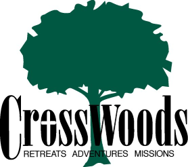 We hope you’ve enjoyed your stay at CrossWoods Adventure Camp LLC.! Since you’ve come to the end of your stay, we have just a couple things we’d appreciate your help with as you are packing to go. Check out time is 1PM!Listed below are the tasks we ask all guests to complete at the end of their stay to help us in keeping our facilities clean and in good condition. 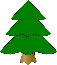 When You Leave:Clean up all trash and place in the trash can near the door of your cabinTie up the garbage bag and leave in the cabin (staff will take care of taking this to the dumpster)Staff will supply you with cleaning supplies including paper towels and mattress cleaner. If you cannot find these items on the picnic tables outside Tamarack, just ask a staff! Please wipe down all mattresses, light switches and door knobs. Turn lights and fan off, pull open curtains, open all windows (except door windows)If there is anything that is broken or needs extra attention from the staff, please let the staff know this before you leave. If you have any feedback you would like to leave us, please fill out the bottom of this sheet and place in the metal Mail Box on the outside wall of the Office a.k.a Paper Birch. Feedback: ______________________________________________________________________________________________________________________________________________________________________________________________________________________________________________________________________________________________________________________________________________________________________________________________________________________________________________________________________________________________________________________________       Thank you again for staying with CrossWoods Adventure Camp LLC. It was a blessing to have you here and we cannot wait to have you back! We’re praying for you!